Boekverslag Het gouden ei 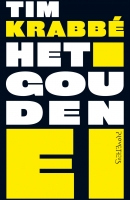 Auteur: Tim Krabbé		Uitgeverij: PrometheusJaar van 1e uitgave: juni 1984Genre: thriller, detective, avonturenromanSamenvattingRex en Saskia zijn een stelletje die al sinds een tijdje samen zijn, en op weg naar hun vakantieadres in Frankrijk. Ze besluiten bij een tankstation te stoppen omdat Saskia dat wil. Saskia gaat na het tanken wat drinken kopen maar komt niet  meer terug. Rex maakt zich bezorgd om haar en kon haar nergens meer vinden. Hij besluit haar te gaan zoeken maar ze is spoorloos verdwenen. In de jaren er na krijgt Rex een nieuwe vriendin, Lieneke. Precies 8 jaar later gaan ze samen op vakantie naar Italië. Ze hebben het erg naar hun zin maar Rex denkt nog steeds veel aan Saskia. Raymond Lemorne is een 41-jarige Fransman die een soort psychische ziekte heeft. Als hij een plan bedenkt voert hij het ook uit, dat moet volgens hem. Op zijn 16e is hij van een balkon afgesprongen, gewoon omdat hij vond dat het kon. Vervolgens bedenkt hij op 41-jarige leeftijd om een zware misdaad te plegen. Hij wil proberen om een meisje levend te begraven. Hij heeft het plan om bij een tankstation een meisje op te pikken en mee te nemen. Het lukt een aantal keer niet maar bij één meisje lukt het wel, Saskia. Ze is geïnteresseerd in zijn sleutelhanger en loopt mee naar zijn wagen. Raymond bedwelmt haar en neemt haar mee. Als rex weer terug is van zijn vakantie belt er een vreemde man aan bij zijn huis. Het is Raymond, en Rex herkent deze man. Raymond vraagt aan Rex of Rex wil weten wat er met Saskia is gebeurt. Rex twijfelt geen moment en zegt ja, ook al weet hij dat hij zal sterven. Hij wordt bedwelmt door Raymond en als hij weer bijkomt ligt hij op een matras in een doodskist onder de grond. Dit is er dus met Saskia gebeurt. Opbouw het boek begint met de ontvoering van Saskia, zij en rex rijden op een verlaten weg en komen bij een tankstation en hier wordt zij ontvoerd door Raymond, dat ze ontvoer wordt hoor je pas later, maar het boek begint hier wel mee. Het boek eindigt dat Rex in een doodkist ligt, en er zo achter komt dat Saskia ook op die manier is vermoord. Ik vind het een slecht einde, want beide hoofdpersonen sterven. Het boek heeft een gesloten einde want je komt er op het einde achter hoe Saskia is ontvoerd en vermoord. Het maakt het spannend doordat je wil weten wat er met Saskia is gebeurt en daar kom je pas op het einde achter en dus zit je, heel het boek lang, in spanning daarover. Ook is het spannend dat Saskia opeens weg is, je weet echt niet waar ze opeens is. Personages Lieneke : Lieneke is een lieve en zorgzame vrouw en nadat Saskia ontvoerd is, de vriendin  van Rex. Ze hebben het heel leuk wanneer ze samen zijn.Rex : Rex is een sympathieke man die altijd voor een ander klaar staat. Hij is vaak bezorgd over Saskia en dat word hem uiteindelijk zijn dood. Hij zet altijd door en als hij iets in gedachten heeft zal hij iets ook afmaken. Over zijn uiterlijk wordt weinig gesproken. Saskia : Saskia is een hele lieve, roodharige vrouw, die een relatie heeft met Rex. Ze is vrij ijdel en vind zichzelf er goed uitzien. Ze is erg perfectionistisch. Raymond : Raymond is een 41 jarige Fransman die werkt op een middelbare school. Hij is een scheikunde docent en heeft een vrouw en twee kinderen. Hij is vrij gewelddadig en denkt niet aan een ander. Hij heeft waarschijnlijk een stoornis want hij doet mensen graag pijn. Ik vind Rex een erg leuk persoon omdat hij altijd voor een ander klaar staat en een goede man is. Hij is ook heel lief voor Saskia en dat heeft ze  ook nodig. Ik heb en hekel aan Raymond want hij is heel gewelddadig en wil mensen graag pijn doen, dat is niet leuk. Dagboek RexLief dagboek,Vandaag reden we de autoroute de soleil, een heerlijke lange route op naar ons appartemet in Frankrijk. We zaten al een aantal uren in de auto en we reden maar steeds door. Ik reed alleen want Saskia, waarvan ik haar lessen al wel had betaalt, zou nooit rijden. Ik had wel verwacht dat we lange nachten door zouden kunnen reizen en elkaar zouden konden aflossen. Maar nee, zo heeft het niet mogen zijn volgens het lot dat Saskia heet. We reden op een verlaten autoweg ver weg van de grote weg. We moesten op een gegeven moment wel tanken maar ik wilde heel graag door rijden. Toch zei Sas dat we naar de grote weg moesten gaan, richting het tankstation. We reden nog een aardig stuk door en zagen toen een bord staan met TOTAL 49 kilometer. Dit tankstation hebben we toen genomen. We reden langzaam het tankstation op en het was pas half zeven in de avond, we hadden getankt en betaalt en ik wilde eigenlijk gelijk weer weggaan, ik had niet echt zin om hier nog langer te blijven. Ik vond het tijd verdoen want ik wilde gelijk doorrijden. Saskia dacht er anders over en vond dat ik mijn rust moest pakken en even  moest ontspannen. Toen hebben we de auto weggezet en heb ik Saskia maar wat geld gegeven. Ze zei dat ze bier voor me zou gaan halen, en dat ze zelf ook wel wat ging drinken.  Maar na een kwartier was ze nog niet terug. Na een half uur ook niet, ik ben haar gaan zoeken maar ik wist niet waar ze was. Ik heb de nacht op het station doorgebracht, slapend in de auto, maar ik weet nog steeds niet waar Saskia is.Groetjes RexPerspectief Het verhaal heeft een auctoriaal perspectief. Ook wel het alwetende verteller perspectief genoemd. Dit zie je bijvoorbeeld aan de zin : Niemand wist waar Saskia was, de man van het tankstation niet en vooral ik niet. Hieraan zie je dat niemand in het boek echt weet waar ze is maar ook niemand het echt vertelt. Plaats Het verhaal speelt zich maar op een aantal plekken af. Dat is in Frankrijk bij het tankstation en dat is meteen de belangrijkste plaats, want hier is alles gebeurt en draait heel het verhaal om. Ook Italië hoort erbij want daar was Rex met Lieneke. En ook speelt het verhaal zich nog even af in Nederland in een onbekende plaats.Tijd 	Het heden van het verhaal speelt zich af in 1984. Er speelt een erg lange tijd tussen het begin en het einde van het boek. Namelijk vanaf dat Raymond 16 is , tot Rex in de kist ligt. Dat is 34 jaar. Het verhaal verder word niet in een chronologische volgorde vertelt, want eerst gaat het over dat Rex en Saskia op het station zijn en daarna, 8 jaar later, is Rex alweer met Lieneke. En dan wordt de geschiedenis van Raymond vertelt en zijn verhaal, dit gebeurt totdat hij komt bij het stuk van Saskia. Daarna is het weer het heden en vertelt Raymond alles aan Rex, en daarna opeens ligt Rex in de kist. Taalgebruik Het boek is niet erg moeilijk geschreven want de keuze van de woorden is vrij simpel en kort en het bevat weinig moeilijke bijzinnen. Er zijn ook heel weinig dialogen in het boek er wordt meer geschreven hoe de gevoelens van de hoofdpersonen zijn, daardoor word de sfeer goed beschreven. Titel De titel van het boek is het gouden ei, omdat dit een droom Saskia was toen ze nog klein was en het over eenzaamheid ging. En zo is Saskia uiteindelijk gestorven. De titel komt op verschillende plaatsen in het boek voor maar vooral in het begin als Rex en Saskia met elkaar praten, en als Saskia opeens weg is. De schrijver heeft deze titel gekozen omdat Saskia haar droom het gouden ei heette en dat het over eenzaamheid ging. Een betere titel zou kunnen zijn : Een eenzaam einde. Het themaDe thema’s van dit boek zijn liefde en dood. Want de liefde tussen Rex en Saskia is heel belangrijk voor dit verhaal en daar blijft rex steeds aan denken. Maar ook dood want de dood van Saskia is erg belangrijk voor het verhaal en dat is een groot raadsel voor Rex, en voor de lezer. De motieven hiervoor zijn dan ook , de droom ; een droom over het gouden ei. De liefde ; de onvergetelijke en sterkte liefde tussen Rex en Saskia. De dood ; de raadselachtige dood van Saskia, dat heel het boek lang nog spannend blijft. Een deelthema kan zijn claustrofobie of eenzaamheid, want dat speelt ook een grote rol in het verhaal door de droom over het gouden ei. Eigen mening Mening  Ik vind het boek op veel momenten erg spannend, het zet me vaak aan het denken , ook vind ik het op sommige momenten griezelig. Maar ook droevig. Ook is het verhaal erg realistisch. Argumenten Spannend omdat je wil weten wat er is gebeurt met Saskia. Het zet me aan het denken omdat de ontvoering en de dood van Saskia erg geheimzinnig en een raadsel is, en ook de denkbeelden van Raymond vind ik eigenaardig en zetten me aan het denken. Het is griezelig door de denkbeelden van Raymond en wat hij allemaal met mensen van plan is en dat hij Saskia vermoordde. Droevig omdat Rex Saskia verliest en zij uiteindelijk allebei eenzaam sterven. En realistisch omdat het echt kan gebeuren en ontvoeringen vaker gebeuren. De dikte van het boek vind ik goed want het is een kort verhaal en het verhaal is goed. Ook de spanning in het boek is erg goed want je denkt hier steeds maar over na en het blijft heel lang een raadsel. Niet zo goed aan het boek is dat ze te veel vertellen over de liefde van Lieneke en Rex , dit wordt te uitgebreid beschreven. Ook is niet zo goed dat ze vertellen dat Saskia in een dooskist is gestopt en verder niks. 